COORDENAÇÃO DE PESQUISA, INOVAÇÃO E PÓS-GRADUAÇÃO 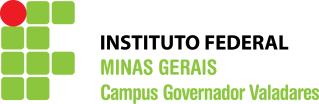 ANEXO II - Edital no 01/2018FORMULÁRIO DO PLANO DE TRABALHO SIMPLIFICADO DO ALUNO BOLSISTA/VOLUNTÁRIOQuadro 1: Cronograma de execução*Preencher um plano de trabalho para cada bolsista e um para cada projeto de pesquisa dentro de um mesmo programa.OBS.: Marque com um X nas células para preencher o Cronograma. As atividades a serem desenvolvidas devem corresponder às descritas no Projeto de Pesquisa.PLANO DE TRABALHO*TÍTULO DO PROJETO:      PROGRAMA A QUE O PLANO ESTÁ ENVOLVIDO: (  ) PIBIC          (  ) PIBITI          (  ) PIBITEC          (  ) PIBIC JR         (  ) VOLUNTÁRIOItemATIVIDADE A SER DESENVOLVIDAMÊSMÊSMÊSMÊSMÊSMÊSMÊSMÊSMÊSMÊSMÊSMÊSItemATIVIDADE A SER DESENVOLVIDA010203040506070809101112010203040506070809101112